Техническое задание к Договору – Счету:г. СевастопольOrganization, в лице Place Name действующий на основании ____________ именуемый в дальнейшем «Заказчик», с одной стороны, и ООО «Астрал Севастополь», в лице генерального директора Снежаны Вячеславовны Мягкой, действующей на основании Устава, именуемое в дальнейшем «Исполнитель»,с другой стороны, составили настоящее Техническое задание (далее – «Техническое задание») и пришли к соглашению определить следующие условия оказания Услуг по Договору:Наименование оказываемых услуг: Интернет магазинСфера деятельности компании Заказчика:Количество товаров размещаемых в интернет-магазине Заказчика:Технические требования к оказанию Услуг:Цель оказания  Услуг: повышение объема продаж, сокращение издержек, привлечение партнеров, уведомление об акциях и скидках, повышение качества обслуживания клиентов.Сроки оказания Услуг: 30 тридцать рабочих дней.Вид оказываемых услуг: Архив исходных материалов, такие как макет сайта в формате psd, файлы верстки в формате html и набор файлов,  в своей совокупности образующий программный продукт (сайт).Условия оказания услуг: выезд к Заказчику , дистанционно .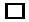 Порядок сдачи и приемки результатов: Акт оказания услуг.Требования, предъявляемые к Заказчику - Бриф:Требования, предъявляемые к Заказчику - Бриф:Требования, предъявляемые к Заказчику - Бриф:Требования, предъявляемые к Заказчику - Бриф:1. Информация о компании1. Информация о компании1. Информация о компании1. Информация о компанииНазвание проекта, для которого делается сайтОтветственное лицо ЗаказчикаКонтактные данные (Телефон, E-mail)Существующий сайт (если есть)Планируемый адрес сайтаЖелаемая дата сдачи проекта2. Информация об услугах:2. Информация об услугах:2. Информация об услугах:2. Информация об услугах:Целевая группа воздействия:Целевая группа воздействия:Целевая группа воздействия:Целевая группа воздействия:владельцы бизнесадиректорыменеджерытехнические работники, рабочиенаучные работники, профессоры, студентыдомохозяйкидетидругое (описать)всё категории обществаИнформация о продуктах, услугахКонкуренты в сфере деятельности (ссылки)Компаньоны в сфере деятельности (ссылки)Цели создания сайта3. Информация о существующем фирменном стиле (да/нет)Наличие (да/нет)Есть ли исходник в кривых (да/нет)?Есть ли исходник в кривых (да/нет)?ЛоготипФирменные цветаФирменный стильФирменные персонажи, образы4. Какие задачи должен выполнять сайт (да/нет)?4. Какие задачи должен выполнять сайт (да/нет)?4. Какие задачи должен выполнять сайт (да/нет)?4. Какие задачи должен выполнять сайт (да/нет)?Привлечение новых клиентов(Опишите кратко продукцию. Например, бытовая техника, лекарственные препараты и т. д. ):Привлечение новых клиентов(Опишите кратко продукцию. Например, бытовая техника, лекарственные препараты и т. д. ):Привлечение новых клиентов(Опишите кратко продукцию. Например, бытовая техника, лекарственные препараты и т. д. ):Привлечение новых читателей (для сайта СМИ)Опишите материалы для читателей, например — статьи о кулинарии, новости и т. д.)Привлечение новых читателей (для сайта СМИ)Опишите материалы для читателей, например — статьи о кулинарии, новости и т. д.)Привлечение новых читателей (для сайта СМИ)Опишите материалы для читателей, например — статьи о кулинарии, новости и т. д.)Стимулирование повторных визитов.(За счет чего?Например - за счет постоянного обновления новостей, информации, которая была бы интересна пользователям и т. д.)Стимулирование повторных визитов.(За счет чего?Например - за счет постоянного обновления новостей, информации, которая была бы интересна пользователям и т. д.)Стимулирование повторных визитов.(За счет чего?Например - за счет постоянного обновления новостей, информации, которая была бы интересна пользователям и т. д.)Другие задачи (Опишите)Другие задачи (Опишите)Другие задачи (Опишите)На какой информации должен акцентировать дизайн внимание посетителя сайта?(да/нет в правой колонке)На какой информации должен акцентировать дизайн внимание посетителя сайта?(да/нет в правой колонке)На какой информации должен акцентировать дизайн внимание посетителя сайта?(да/нет в правой колонке)На какой информации должен акцентировать дизайн внимание посетителя сайта?(да/нет в правой колонке)На слогане, лозунге компании (предоставьте слоган)На слогане, лозунге компании (предоставьте слоган)На слогане, лозунге компании (предоставьте слоган)На информации о компании На информации о компании На информации о компании На услугах компанииНа услугах компанииНа услугах компанииНа координатах местоположения офиса компанииНа координатах местоположения офиса компанииНа координатах местоположения офиса компанииНа визуальных образах, отражающих деятельность и подачу компании на рынкеНа визуальных образах, отражающих деятельность и подачу компании на рынкеНа визуальных образах, отражающих деятельность и подачу компании на рынкеНа новинках продукции и услуг компанииНа новинках продукции и услуг компанииНа новинках продукции и услуг компанииНа уникальности услуг и продукции компанииНа уникальности услуг и продукции компанииНа уникальности услуг и продукции компанииНа выгодной ценовой политикеНа выгодной ценовой политикеНа выгодной ценовой политикеДополнительно (опишите)Дополнительно (опишите)Дополнительно (опишите)Технические требования к сайту (выделить подходящие варианты,где необходимо — дать развернутый ответ)Технические требования к сайту (выделить подходящие варианты,где необходимо — дать развернутый ответ)Технические требования к сайту (выделить подходящие варианты,где необходимо — дать развернутый ответ)Технические требования к сайту (выделить подходящие варианты,где необходимо — дать развернутый ответ)Развертка страницыА) Фиксированная верстка. При изменении размера окна браузера блоки не поменяют свою ширину, а на мониторах с низким разрешением экрана появится полоса прокрутки;Развертка страницыА) Фиксированная верстка. При изменении размера окна браузера блоки не поменяют свою ширину, а на мониторах с низким разрешением экрана появится полоса прокрутки;Развертка страницыА) Фиксированная верстка. При изменении размера окна браузера блоки не поменяют свою ширину, а на мониторах с низким разрешением экрана появится полоса прокрутки;Б) Резиновая верстка. В зависимости от размера окна браузера, блоки изменят свою ширину;Б) Резиновая верстка. В зависимости от размера окна браузера, блоки изменят свою ширину;Б) Резиновая верстка. В зависимости от размера окна браузера, блоки изменят свою ширину;В) Адаптивная верстка. Воплощается в жизнь благодаря различным скриптам и заточена под определённые разрешения (320, 768, 1024 и т.д.). Изменение размера происходит рывками после того, как определённый уровень достигнут;В) Адаптивная верстка. Воплощается в жизнь благодаря различным скриптам и заточена под определённые разрешения (320, 768, 1024 и т.д.). Изменение размера происходит рывками после того, как определённый уровень достигнут;В) Адаптивная верстка. Воплощается в жизнь благодаря различным скриптам и заточена под определённые разрешения (320, 768, 1024 и т.д.). Изменение размера происходит рывками после того, как определённый уровень достигнут;Г) Отзывчивая верстка. Представляет собой слияние адаптивной и резиновой верстки. Является самой сложной с технической точки зрения, но в то же время самой эффективной;Г) Отзывчивая верстка. Представляет собой слияние адаптивной и резиновой верстки. Является самой сложной с технической точки зрения, но в то же время самой эффективной;Г) Отзывчивая верстка. Представляет собой слияние адаптивной и резиновой верстки. Является самой сложной с технической точки зрения, но в то же время самой эффективной;Д) Версия сайта для мобильных устройств. Фактически является созданием другого сайта с другим дизайном, версткой и URL адресом.Д) Версия сайта для мобильных устройств. Фактически является созданием другого сайта с другим дизайном, версткой и URL адресом.Д) Версия сайта для мобильных устройств. Фактически является созданием другого сайта с другим дизайном, версткой и URL адресом.Типовая структура страницы (модульная сетка), размещение блоков на ней
Типовая структура страницы (модульная сетка), размещение блоков на ней
Типовая структура страницы (модульная сетка), размещение блоков на ней
А)Б) 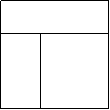 В) 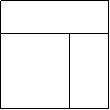 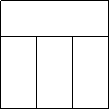 Технические параметры хостинга, на котором предполагается размещение сайта или интернет-адрес хостера (описать)Технические параметры хостинга, на котором предполагается размещение сайта или интернет-адрес хостера (описать)Технические параметры хостинга, на котором предполагается размещение сайта или интернет-адрес хостера (описать)Система управления сайтом (Движок сайта)А) необходим статичный ресурс без системы управления сайтомБ) необходим ресурс с системой управления; лицензия на необходимую CMS уже купленаВ)необходим ресурс с системой управления; Заказчик предоставляет выбор системы на усмотрение разработчика, при необходимости готов оплатить ее лицензиюСистема управления сайтом (Движок сайта)А) необходим статичный ресурс без системы управления сайтомБ) необходим ресурс с системой управления; лицензия на необходимую CMS уже купленаВ)необходим ресурс с системой управления; Заказчик предоставляет выбор системы на усмотрение разработчика, при необходимости готов оплатить ее лицензиюСистема управления сайтом (Движок сайта)А) необходим статичный ресурс без системы управления сайтомБ) необходим ресурс с системой управления; лицензия на необходимую CMS уже купленаВ)необходим ресурс с системой управления; Заказчик предоставляет выбор системы на усмотрение разработчика, при необходимости готов оплатить ее лицензиюНаполнение готового сайта информациейА) Не требуетсяБ) Требуется. Материалы подготовлены и будут предоставлены заказчикомНаполнение готового сайта информациейА) Не требуетсяБ) Требуется. Материалы подготовлены и будут предоставлены заказчикомНаполнение готового сайта информациейА) Не требуетсяБ) Требуется. Материалы подготовлены и будут предоставлены заказчикомОписание дизайна сайта (выделить подходящие варианты, где необходимо дать развернутый ответ)Описание дизайна сайта (выделить подходящие варианты, где необходимо дать развернутый ответ)Описание дизайна сайта (выделить подходящие варианты, где необходимо дать развернутый ответ)Описание дизайна сайта (выделить подходящие варианты, где необходимо дать развернутый ответ)Укажите адреса сайтов, которые Вам нравятся по дизайну либо по другим параметрам.Прокомментируйте каждый из них. (комментировать можно кратко)Укажите адреса сайтов, которые Вам нравятся по дизайну либо по другим параметрам.Прокомментируйте каждый из них. (комментировать можно кратко)Укажите адреса сайтов, которые Вам нравятся по дизайну либо по другим параметрам.Прокомментируйте каждый из них. (комментировать можно кратко)Укажите адреса сайтов, которые Вам не нравятся по дизайну либо по другим параметрам.Прокомментируйте каждый из них. (комментировать можно кратко)Укажите адреса сайтов, которые Вам не нравятся по дизайну либо по другим параметрам.Прокомментируйте каждый из них. (комментировать можно кратко)Укажите адреса сайтов, которые Вам не нравятся по дизайну либо по другим параметрам.Прокомментируйте каждый из них. (комментировать можно кратко)Количество вариантов дизайна12Другое (указать)Количество вариантов дизайна12Другое (указать)Количество вариантов дизайна12Другое (указать)Необходима ли флеш-анимация?НетДа (описать требования к анимации)Необходима ли флеш-анимация?НетДа (описать требования к анимации)Необходима ли флеш-анимация?НетДа (описать требования к анимации)Выберите стилистику сайтаКонсервативныйСтрогийСовременныйАбстрактныйСтатичныйДинамичныйНа усмотрение дизайнераВыберите стилистику сайтаКонсервативныйСтрогийСовременныйАбстрактныйСтатичныйДинамичныйНа усмотрение дизайнераВыберите стилистику сайтаКонсервативныйСтрогийСовременныйАбстрактныйСтатичныйДинамичныйНа усмотрение дизайнераНасыщенность графикой:много графикисредняяминимальнаяНасыщенность графикой:много графикисредняяминимальнаяНасыщенность графикой:много графикисредняяминимальнаяИспользование графикиграфика не нужнаабстракциилюдиживотныерастениятехникабытовые предметынеживая природа (указать примеры)орнаментыспецифическая графика (предоставление материала обязательно)на усмотрение дизайнерадругое (перечислить)Использование графикиграфика не нужнаабстракциилюдиживотныерастениятехникабытовые предметынеживая природа (указать примеры)орнаментыспецифическая графика (предоставление материала обязательно)на усмотрение дизайнерадругое (перечислить)Использование графикиграфика не нужнаабстракциилюдиживотныерастениятехникабытовые предметынеживая природа (указать примеры)орнаментыспецифическая графика (предоставление материала обязательно)на усмотрение дизайнерадругое (перечислить)Цветовая гамматолько цвета фирменного стиляцвета фирменного стиля и любые сочетания с нимитолько кричащие, динамичные локальные цвета (красный, синий, желтый, зеленый)только мягкие пастельные цветамонохром (черный, белый, оттенки серого)другие приемлемые сочетания (перечислить)кислотные флюорисцентные цветаконтрастныеяркиена усмотрение дизайнера.Цветовая гамматолько цвета фирменного стиляцвета фирменного стиля и любые сочетания с нимитолько кричащие, динамичные локальные цвета (красный, синий, желтый, зеленый)только мягкие пастельные цветамонохром (черный, белый, оттенки серого)другие приемлемые сочетания (перечислить)кислотные флюорисцентные цветаконтрастныеяркиена усмотрение дизайнера.Цветовая гамматолько цвета фирменного стиляцвета фирменного стиля и любые сочетания с нимитолько кричащие, динамичные локальные цвета (красный, синий, желтый, зеленый)только мягкие пастельные цветамонохром (черный, белый, оттенки серого)другие приемлемые сочетания (перечислить)кислотные флюорисцентные цветаконтрастныеяркиена усмотрение дизайнера.Различны ли главная и внутренняя страницы сайта?Да, различны, поэтому необходимо изготовление дизайн-макета как главной, так и внутренней страниц сайтаНет, одинаковы, предполагается «сквозной» дизайн всех страниц, поэтому необходимо создание дизайна только для главной страницыРазличны ли главная и внутренняя страницы сайта?Да, различны, поэтому необходимо изготовление дизайн-макета как главной, так и внутренней страниц сайтаНет, одинаковы, предполагается «сквозной» дизайн всех страниц, поэтому необходимо создание дизайна только для главной страницыРазличны ли главная и внутренняя страницы сайта?Да, различны, поэтому необходимо изготовление дизайн-макета как главной, так и внутренней страниц сайтаНет, одинаковы, предполагается «сквозной» дизайн всех страниц, поэтому необходимо создание дизайна только для главной страницыНаличие счетчиков для сбора статистики НетДаНаличие счетчиков для сбора статистики НетДаНаличие счетчиков для сбора статистики НетДаИллюстрацииА) Не требуются. На сайте предполагается использование готовых клипартов из стоков, а также простая графика.Б) Требуются. Все иллюстрации будут предоставлены заказчиком.В) Требуются. У заказчика есть конкретные требования к качеству и количеству иллюстраций (список требований приложить к брифу). Заказчик готов оплатить данный вид работ.Г) Требуются. Заказчик хочет уникальную графику на проект, однако не имеет конкретного представления о ней. Заказчик готов доверить этот вопрос дизайнеру и оплатить данный вид работ.ИллюстрацииА) Не требуются. На сайте предполагается использование готовых клипартов из стоков, а также простая графика.Б) Требуются. Все иллюстрации будут предоставлены заказчиком.В) Требуются. У заказчика есть конкретные требования к качеству и количеству иллюстраций (список требований приложить к брифу). Заказчик готов оплатить данный вид работ.Г) Требуются. Заказчик хочет уникальную графику на проект, однако не имеет конкретного представления о ней. Заказчик готов доверить этот вопрос дизайнеру и оплатить данный вид работ.ИллюстрацииА) Не требуются. На сайте предполагается использование готовых клипартов из стоков, а также простая графика.Б) Требуются. Все иллюстрации будут предоставлены заказчиком.В) Требуются. У заказчика есть конкретные требования к качеству и количеству иллюстраций (список требований приложить к брифу). Заказчик готов оплатить данный вид работ.Г) Требуются. Заказчик хочет уникальную графику на проект, однако не имеет конкретного представления о ней. Заказчик готов доверить этот вопрос дизайнеру и оплатить данный вид работ.Пиктограммы (иконки)А) Иконки не нужныБ) Иконки нужны и будут предоставлены заказчикомВ) Иконки нужны, и их необходимо создать (указать место их применения в дизайне сайта, желаемый размер, тематику, стиль, если есть представление о них)Пиктограммы (иконки)А) Иконки не нужныБ) Иконки нужны и будут предоставлены заказчикомВ) Иконки нужны, и их необходимо создать (указать место их применения в дизайне сайта, желаемый размер, тематику, стиль, если есть представление о них)Пиктограммы (иконки)А) Иконки не нужныБ) Иконки нужны и будут предоставлены заказчикомВ) Иконки нужны, и их необходимо создать (указать место их применения в дизайне сайта, желаемый размер, тематику, стиль, если есть представление о них)Особые пожелания по дизайнуОсобые пожелания по дизайнуОсобые пожелания по дизайнуФункциональные возможности сайтаФункциональные возможности сайтаФункциональные возможности сайтаФункциональные возможности сайтаСтруктура сайта (поставьте "V" напротив подходящего варианта)Структура сайта (поставьте "V" напротив подходящего варианта)Структура сайта (поставьте "V" напротив подходящего варианта) Если Да, то поставьте "V" Главная страницаГлавная страницаГлавная страницаО компании \ О насО компании \ О насО компании \ О насНовостиНовостиНовостиКонтактыКонтактыКонтактыКаталог товараКаталог товараКаталог товараФотогалереяФотогалереяФотогалереяВидеогалереяВидеогалереяВидеогалереяВопрос-ответВопрос-ответВопрос-ответПрайс-листПрайс-листПрайс-листОтзывыОтзывыОтзывыФорумФорумФорумКаталог  товаров \ услугКаталог  товаров \ услугКаталог  товаров \ услугДругое? Укажите страницы, которых не хватаетДругое? Укажите страницы, которых не хватаетДругое? Укажите страницы, которых не хватаетОпишите структуру каталога. Напишите «V» напротив подходящего варианта. Например: Категория (Мобильные телефоны) – Подкатегория (Nokia)  – Товар (Nokia 3110).Опишите структуру каталога. Напишите «V» напротив подходящего варианта. Например: Категория (Мобильные телефоны) – Подкатегория (Nokia)  – Товар (Nokia 3110).Опишите структуру каталога. Напишите «V» напротив подходящего варианта. Например: Категория (Мобильные телефоны) – Подкатегория (Nokia)  – Товар (Nokia 3110). Если Да, то поставьте "V" Категория – ТоварКатегория – ТоварКатегория – ТоварКатегория – Подкатегория - ТоварКатегория – Подкатегория - ТоварКатегория – Подкатегория - ТоварКатегория – Подкатегория 1 уровня – Подкатегория 2 уровня – ТоварКатегория – Подкатегория 1 уровня – Подкатегория 2 уровня – ТоварКатегория – Подкатегория 1 уровня – Подкатегория 2 уровня – ТоварДругаяДругаяДругаяПереключение строчного и блочного отображения товаров. Напишите «Да» или «Нет»Переключение строчного и блочного отображения товаров. Напишите «Да» или «Нет»Переключение строчного и блочного отображения товаров. Напишите «Да» или «Нет»Какие блоки будут присутствовать на главной странице сайта? Какие блоки будут присутствовать на главной странице сайта? Какие блоки будут присутствовать на главной странице сайта? Перечислите названия блоков (например: Акции, Новости, Рекламные баннеры) Если хотите доверить это дизайнеру, то поставьте "V" в поле "На усмотрение дизайнера"Перечислите названия блоков (например: Акции, Новости, Рекламные баннеры) Если хотите доверить это дизайнеру, то поставьте "V" в поле "На усмотрение дизайнера"Перечислите названия блоков (например: Акции, Новости, Рекламные баннеры) Если хотите доверить это дизайнеру, то поставьте "V" в поле "На усмотрение дизайнера"На усмотрение дизайнераНа усмотрение дизайнераНа усмотрение дизайнераНужна ли на сайте форма обратной связи? Если Да, то поставьте "V" Нужна ли на сайте форма обратной связи? Если Да, то поставьте "V" Нужна ли на сайте форма обратной связи? Если Да, то поставьте "V" Нужны ли на сайте консультанты Viber, WatsApp или Telegram?Нужны ли на сайте консультанты Viber, WatsApp или Telegram?Нужны ли на сайте консультанты Viber, WatsApp или Telegram? Если Да, то поставьте "V" ViberViberViberWatsAppWatsAppWatsAppTelegramTelegramTelegramНужен ли на сайте онлайн-помощник? пример помощника можно посмотреть на сайте redhelper.ru  Если Да, то поставьте "V" Нужен ли на сайте онлайн-помощник? пример помощника можно посмотреть на сайте redhelper.ru  Если Да, то поставьте "V" Нужен ли на сайте онлайн-помощник? пример помощника можно посмотреть на сайте redhelper.ru  Если Да, то поставьте "V" Нужна ли в разделе "Контакты" интерактивная карта Google или Yandex? Если да, то напишите Google или YandexНужна ли в разделе "Контакты" интерактивная карта Google или Yandex? Если да, то напишите Google или YandexНужна ли в разделе "Контакты" интерактивная карта Google или Yandex? Если да, то напишите Google или YandexНужна ли отрисованная карта с указанием путей подъезда к месту назначения и ближайших достопримечательностей?  Если да то напишите точный адрес, например: г. Севастополь, ул. Суворова, д. 21аНужна ли отрисованная карта с указанием путей подъезда к месту назначения и ближайших достопримечательностей?  Если да то напишите точный адрес, например: г. Севастополь, ул. Суворова, д. 21аНужна ли отрисованная карта с указанием путей подъезда к месту назначения и ближайших достопримечательностей?  Если да то напишите точный адрес, например: г. Севастополь, ул. Суворова, д. 21аНужна ли регистрация пользователей на сайте? Если Да, то поставьте "V" напротив преимуществ для зарегистрированных пользователейНужна ли регистрация пользователей на сайте? Если Да, то поставьте "V" напротив преимуществ для зарегистрированных пользователейНужна ли регистрация пользователей на сайте? Если Да, то поставьте "V" напротив преимуществ для зарегистрированных пользователейПолучение скидокПолучение скидокПолучение скидокПодписка на рассылку новостейПодписка на рассылку новостейПодписка на рассылку новостейДоступ к информации скрытой от незарегистрированных пользователейДоступ к информации скрытой от незарегистрированных пользователейДоступ к информации скрытой от незарегистрированных пользователейЗагрузка информации скрытой от незарегистрированных пользователейЗагрузка информации скрытой от незарегистрированных пользователейЗагрузка информации скрытой от незарегистрированных пользователейНужен ли личный кабинет пользователя? Если Да, то поставьте "V"Нужен ли личный кабинет пользователя? Если Да, то поставьте "V"Нужен ли личный кабинет пользователя? Если Да, то поставьте "V"Нужен ли поиск по сайту? Если Да, то поставьте "V"Нужен ли поиск по сайту? Если Да, то поставьте "V"Нужен ли поиск по сайту? Если Да, то поставьте "V"Нужно ли разграничение прав доступа к сайту?Нужно ли разграничение прав доступа к сайту?Нужно ли разграничение прав доступа к сайту?Если да то укажите виды пользователей (например: администратор, менеджер, оптовый покупатель, дилер, обычный пользователь) и опишите возможности \ ограничения каждого вида пользователя. Если да то укажите виды пользователей (например: администратор, менеджер, оптовый покупатель, дилер, обычный пользователь) и опишите возможности \ ограничения каждого вида пользователя. Если да то укажите виды пользователей (например: администратор, менеджер, оптовый покупатель, дилер, обычный пользователь) и опишите возможности \ ограничения каждого вида пользователя. Нужна ли функция "Бесплатный звонок", "Заказать звонок"?Нужна ли функция "Бесплатный звонок", "Заказать звонок"?Нужна ли функция "Бесплатный звонок", "Заказать звонок"?Нужно ли подключение систем онлайн оплаты?Нужно ли подключение систем онлайн оплаты?Нужно ли подключение систем онлайн оплаты?Если Да, то поставьте "v"Интернет-эквайрингИнтернет-эквайрингИнтернет-эквайрингЭлектронные кошелькиЭлектронные кошелькиЭлектронные кошелькиСМС-оплатаСМС-оплатаСМС-оплатаВаше пожеланиеВаше пожеланиеВаше пожеланиеНужно ли фильтровать товары по определенным параметрам? Нужно ли фильтровать товары по определенным параметрам? Нужно ли фильтровать товары по определенным параметрам?  Если Да, то напишите по каким именно параметрам или точное количество таких параметров   Если Да, то напишите по каким именно параметрам или точное количество таких параметров   Если Да, то напишите по каким именно параметрам или точное количество таких параметров  Нужен ли на сайте онлайн калькулятор/расчет стоимости? Нужен ли на сайте онлайн калькулятор/расчет стоимости? Нужен ли на сайте онлайн калькулятор/расчет стоимости?  Если Да, то напишите количество полей (переменных) по которым будет производиться расчет.  Если Да, то напишите количество полей (переменных) по которым будет производиться расчет.  Если Да, то напишите количество полей (переменных) по которым будет производиться расчет. Нужна ли интеграция с социальными сетями и сервисами?Нужна ли интеграция с социальными сетями и сервисами?Нужна ли интеграция с социальными сетями и сервисами?ВконтактеВконтактеВконтактеОдноклассникиОдноклассникиОдноклассникиFacebookFacebookFacebookTwitterTwitterTwitterGoogle +Google +Google +InstagramInstagramInstagramНеобходим ли фото слайдер на сайте? Да или НетНеобходим ли фото слайдер на сайте? Да или НетНеобходим ли фото слайдер на сайте? Да или НетРасположение главного меню сайта Расположение главного меню сайта Расположение главного меню сайта ГоризонтальноеГоризонтальноеГоризонтальноеВертикальноеВертикальноеВертикальноеГоризонтальное и вертикальноеГоризонтальное и вертикальноеГоризонтальное и вертикальноеНужна ли карта сайта (дерево сайта)? Да или НетНужна ли карта сайта (дерево сайта)? Да или НетНужна ли карта сайта (дерево сайта)? Да или НетТребуется ли наполнение Вашего сайта содержимым?Требуется ли наполнение Вашего сайта содержимым?Требуется ли наполнение Вашего сайта содержимым?Буду наполнять самБуду наполнять самБуду наполнять самСпециалистами Исполнителя не более 10 текстовых страницСпециалистами Исполнителя не более 10 текстовых страницСпециалистами Исполнителя не более 10 текстовых страницСпециалистами Исполнителя  более 10 текстовых страницСпециалистами Исполнителя  более 10 текстовых страницСпециалистами Исполнителя  более 10 текстовых страницНаполнение товаром до 50 штукНаполнение товаром до 50 штукНаполнение товаром до 50 штукНаполнение товаром до 100 штукНаполнение товаром до 100 штукНаполнение товаром до 100 штукНаполнение товаром 500 штукНаполнение товаром 500 штукНаполнение товаром 500 штукНаполнение товаром 1000 штукНаполнение товаром 1000 штукНаполнение товаром 1000 штукДругое количество товараДругое количество товараДругое количество товараКакую систему управления использовать для сайта?Какую систему управления использовать для сайта?Какую систему управления использовать для сайта?JoomlaJoomlaJoomlaModXModXModXWordPressWordPressWordPress1C Битрикс (платная)1C Битрикс (платная)1C Битрикс (платная)UMI.CMSUMI.CMSUMI.CMSНа усмотрение Исполнителя выбирается вариант наиболее удобный для реализации всех функций сайтаНа усмотрение Исполнителя выбирается вариант наиболее удобный для реализации всех функций сайтаНа усмотрение Исполнителя выбирается вариант наиболее удобный для реализации всех функций сайтаКарточка товараКарточка товараКарточка товараКарточка товараБудут ли дополнительные фото товаров, кроме основногоБудут ли дополнительные фото товаров, кроме основногоБудут ли дополнительные фото товаров, кроме основногоЕсли «Да», то укажите примерное количество дополнительных фотографий товараЕсли «Да», то укажите примерное количество дополнительных фотографий товараЕсли «Да», то укажите примерное количество дополнительных фотографий товара Описание товара Описание товара Описание товараБудет ли в карточке товара текстовое описание товара? Напишите «Да» или «Нет»Будет ли в карточке товара текстовое описание товара? Напишите «Да» или «Нет»Будет ли в карточке товара текстовое описание товара? Напишите «Да» или «Нет»Параметры товараПараметры товараПараметры товараОпишите все параметры товара, которые будут отражаться в карточке товара. (Размеры, вес, материал и прочие параметры)Опишите все параметры товара, которые будут отражаться в карточке товара. (Размеры, вес, материал и прочие параметры)Опишите все параметры товара, которые будут отражаться в карточке товара. (Размеры, вес, материал и прочие параметры)Валюта Стоимости товара Валюта Стоимости товара Валюта Стоимости товара Стоимость новая (акции) и старая Стоимость новая (акции) и старая Стоимость новая (акции) и старая Нужно ли указывать стоимость товара со скидкой, указывая стоимость товара до скидки и после скидки. Напишите «Да» или «Нет»Нужно ли указывать стоимость товара со скидкой, указывая стоимость товара до скидки и после скидки. Напишите «Да» или «Нет»Нужно ли указывать стоимость товара со скидкой, указывая стоимость товара до скидки и после скидки. Напишите «Да» или «Нет»Товар в наличии \ Под заказТовар в наличии \ Под заказТовар в наличии \ Под заказНужна ли возможность делать заказы, когда товара нет в наличии. Если товара нет в наличии, покупателю предлагается заполнить форму обратной связи, чтобы с ним связались после появления товара на складе. Напишите «Да» или «Нет» Нужна ли возможность делать заказы, когда товара нет в наличии. Если товара нет в наличии, покупателю предлагается заполнить форму обратной связи, чтобы с ним связались после появления товара на складе. Напишите «Да» или «Нет» Нужна ли возможность делать заказы, когда товара нет в наличии. Если товара нет в наличии, покупателю предлагается заполнить форму обратной связи, чтобы с ним связались после появления товара на складе. Напишите «Да» или «Нет» Рекомендуемые \ Недавно просмотренные товары. Нужно ли отображать в карточке товара схожие товары (например: товары из данной категории или товары, рекомендуемые к покупке вместе с данным товаром) либо последние просмотренные покупателем товары.  Напишите «Да» напротив подходящего варианта. Рекомендуемые \ Недавно просмотренные товары. Нужно ли отображать в карточке товара схожие товары (например: товары из данной категории или товары, рекомендуемые к покупке вместе с данным товаром) либо последние просмотренные покупателем товары.  Напишите «Да» напротив подходящего варианта. Рекомендуемые \ Недавно просмотренные товары. Нужно ли отображать в карточке товара схожие товары (например: товары из данной категории или товары, рекомендуемые к покупке вместе с данным товаром) либо последние просмотренные покупателем товары.  Напишите «Да» напротив подходящего варианта. Отображать рекомендуемые товарыОтображать рекомендуемые товарыОтображать рекомендуемые товарыОтображать последние просмотренные товарыОтображать последние просмотренные товарыОтображать последние просмотренные товарыНе отображатьНе отображатьНе отображатьНа усмотрение специалистаНа усмотрение специалистаНа усмотрение специалистаВарианты доставки. Напишите, какие способы доставки будут на Вашем сайте. Варианты доставки. Напишите, какие способы доставки будут на Вашем сайте. Варианты доставки. Напишите, какие способы доставки будут на Вашем сайте. Кнопки лайков социальных сетей. Напишите «Да» или «Нет» Кнопки лайков социальных сетей. Напишите «Да» или «Нет» Кнопки лайков социальных сетей. Напишите «Да» или «Нет» ИнтеграцияИнтеграцияИнтеграцияИнтеграцияТребуется ли интеграция с 1С Бухгалтерией? Да или НетТребуется ли интеграция с 1С Бухгалтерией? Да или НетТребуется ли интеграция с 1С Бухгалтерией? Да или НетТребуется ли интеграция товара с прайсом в Microsoft Excel? Да или НетТребуется ли интеграция товара с прайсом в Microsoft Excel? Да или НетТребуется ли интеграция товара с прайсом в Microsoft Excel? Да или НетТребуется ли интеграция с CRM-системой ? Да или НетТребуется ли интеграция с CRM-системой ? Да или НетТребуется ли интеграция с CRM-системой ? Да или Нет«СОГЛАСОВАНО»ЗАКАЗЧИКPlaceOrganization___________ /____________/«___» __________  20__г.«СОГЛАСОВАНО»ИСПОЛНИТЕЛЬГенеральный директор ООО «Астрал Севастополь»___________ /____________/«___» __________  20__г.